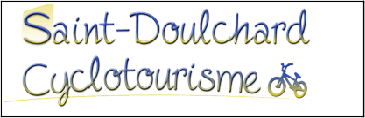 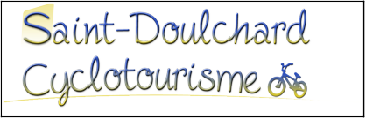 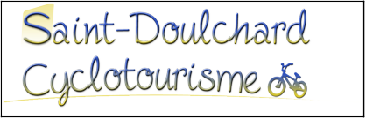 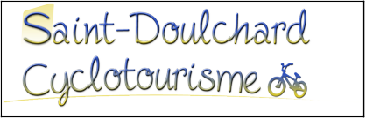 AOUT 2017DEPART SORTIES CLUB " STADE DES VERDINS Sortie le samedi départ à 14h00 avec le circuit le plus court du dimanche Départ également à 8h00 pour les sorties du mardi et du  jeudimardi 01 aoûtDépart 8h00Circuit n°154(Grand Parcours) 95Km	Numéro openrunner : 5924532St Doulchard – Bourges – Osmoy – Savigny en Septaine – Farges – Avord - Soutrin – Les Combes- Vizy – Laverdines – Nérondes – Flavigny – Les Bourdelins – Cornusse – Raymond – Jussy – Crosses – Soye – Bourges – St DoulchardCircuit n°154(Petit Parcours) 75Km	Numéro openrunner : 7614232St Doulchard – Bourges – Osmoy – Savigny en Septaine – Farges – Avord – Baugy – D43 – Francheville – Brécy – Ste Solange – St Germain – Fenestrelay – Bourges – St  Doulchardjeudi 03 aoûtDépart 8h00Circuit n°147(Grand Parcours) 93Km	Numéro openrunner : 5852616Saint Doulchard – D104 et D68 Vendegond – D68 Bourgneuf – D68 La Rose – D58 Vasselay- C4 Fussy – D11 Lizy – D11 Villeneuve – D11 Vignoux sous Les Aix – D56 Soulangis – D33 La   RongèreD33 Parassy – D59 Morogues – D59 et D955 Saint Céols – D955 et D154 Rians – D43 Francheville – D52 Brécy – D52 Sainte Solange – D186 Les Nointeaux – D186 et D33 Saint Michel de Volangis – D33 le Petit Marais – C5 Les Chaumes – C5 et D11 Fussy – piste cyclable D 970– Asnières – Saint DoulchardCircuit n°147(Petit Parcours) 74Km	Numéro openrunner : 7627369Saint Doulchard – D104 et D68 Vendegond – D68 Bourgneuf – D68 La Rose – D58 Vasselay- C4 Fussy – D11 Lizy – D11 Villeneuve – D11 Vignoux sous Les Aix – D56 Soulangis – D33 La   RongèreD33 Parassy – D59 Morogues –D46 Les Aix-Les Rouliers -Soulangis- D33 Saint Michel de Volangis – D33 le Petit Marais – C5 Les Chaumes – C5 et D11 Fussy – piste – VO et piste cyclable D 970 – Asnières – Saint Doulchard.dimanche 06 aoûtDépart 8h00Circuit n°141(Grand Parcours) 91Km	Numéro openrunner : 6403610Saint. Doulchard –Asnières – D58 Vasselay – VO La Breuille – VO Ville – VO à droite St Georges sur Moulon – D56 Vignoux sous les Aix – D11 Ménetou – D11 Henrichemont – D11 La Chapelotte – D7 Les Réaux – D7 Sens Beaujeu – D74 Neuilly en Sancerre- D74 Humbligny – D44 et D185 Morogues – D59 Parassy – D33 Soulangis – D33 St Michel de Volangis – D33 Les 4 Vents –Le Creps – St. Doulchard.Circuit n°141(Petit Parcours) 70Km	Numéro openrunner : 7614258Saint. Doulchard –Asnières – D58 Vasselay – VO La Breuille – VO Ville – VO à droite St Georges sur Moulon – D56 Vignoux sous les Aix – D11 Ménetou – D11 Henrichemont – D22 La Borne – D46 Morogues – D59 Parassy – D33 Soulangis – D33 St Michel de Volangis – D33 Les 4 Vents – D151 Asnières – St. Doulchard.AOUT 2017DEPART SORTIES CLUB " STADE DES VERDINS Sortie le samedi départ à 14h00 avec le circuit le plus court du dimanche Départ également à 8h00 pour les sorties du mardi et du  jeudimardi 08 aoûtDépart 8h00 Circuit n°143(Grand Parcours) 91Km	Numéro openrunner : 6516508St. Doulchard – Asnières – D151 Les 4 Vents – D33St Michel – D33 Soulangis – D56 – Les Aix d’Angillon – C5 Aubinges – C2 Morogues – D46 La Borne – D197 La Chapelotte – D7 et D55 Ivoy- le-Pré – D55 et D168 Loroy – D168 Mery-es-Bois – D58 Le Barangeon – D58 La Rose – D58 Vasselay – D58 Asnières – St Doulchard.Circuit n°143(Petit Parcours) 80Km	Numéro openrunner : 7627234St. Doulchard – Asnières – D151 Les 4 Vents – D33St Michel – D33 Soulangis – D56 et VO Le  Roulier – VO Les Aix d’Angillon – C5 Aubinges – C2 Morogues – D46 La Borne – D22  Henrichemont– D20 et D22 Les Loges – D22 Les Bassineries - D22 Méry-es-Bois –D168 Mery-es-Bois – D58 Le Barangeon – D58 La Rose – D58 Vasselay – D58 Asnières – St  Doulchard.jeudi 10 aoûtDépart 8h00Circuit n°149(Grand Parcours) 93Km	Numéro openrunner : 5306155 St. Doulchard – D104 Vouzeron – D30 Neuvy sur Barangeon – D79 et D29E Nancay – D126  Orçay– D126 et D926 Vierzon – D32 Vierzon Forges – D32 Chaillot – D27 Brinay –D27 Quincy – D20 Mehun – D107 et D160 Marmagne – D160 Berry-Bouy – D60 St.  Doulchard.Circuit n°149(Petit Parcours) 75Km	Numéro openrunner : 5637414St. Doulchard – D104 Vouzeron – D182 la Démangerie – D182, D22 et D126 Orçay – D126 et D926 Vierzon – D32 et D60 Foëcy – D60 Mehun -D107 et D160 Marmagne – D160 Berry-Bouy – D60 St. Doulchard.dimanche 13 aoûtDépart 8h00Circuit n°157(Grand Parcours) 95Km	Numéro openrunner : 5924671 St. Doulchard – Bourges – D31 Trouy – D31 et VO Lazenay – VO Arçay – D88, D27 et D103  LuneryVO l'Echalusse – D87 Mareuil sur Arnon – D14 et D9 Ségry – D9, D16 et D9a Chouday – D9a Tassay – D9a Avail – D9a St Georges – D2 Migny – D190 Poisieux – D190 Plou– D190 Le  BouchetD190 et D16 Villeneuve– D16 La Chapelle – D16 Bourges – St  DoulchardCircuit n°157(Petit Parcours) 80Km	Numéro openrunner : 7614331 St. Doulchard – Bourges – D31 Trouy – D31 et VO Lazenay – VO Arçay – D88, D27 et D103  LuneryVO l'Echalusse– VO Le Grand Malleray – D99 La Chapelle du Puits – D88 Civray – D88 Charost – D2 St Georges – D2 Migny – D190 Poisieux – D190 Plou– D190 Le Bouchet – D190 et D16 Villeneuve– D16 La Chapelle – D16 Bourges – St  DoulchardAOUT 2017DEPART SORTIES CLUB " STADE DES VERDINS Sortie le samedi départ à 14h00 avec le circuit le plus court du dimanche Départ également à 8h00 pour les sorties du mardi et du  jeudimardi 15 aoûtDépart 8h00Circuit n°181(Grand Parcours) 104Km	Numéro openrunner : 5937904St. Doulchard – Asnières – D940 Fussy – D11 et VO Les Chaumes – VO Le Petit Marais –D33 St Michel de Volangis – D33 et D186 Les Nointeaux – D186 Ste Solange – D46 et D154 Rians – D25 Azy – D52 le Haut Feuillet – D52 le Bas Feuillet – D52 Pesselières – D52 Feux – D50 et 10 Gardefort – D172 Veaugues – D59 Montigny – D44 Humbligny – D44 et D185 Morogues – C2 Aubinges – VO à droite Chaumoux – VO et D25 à droite Beauvais – D25 La Rongère – D33 Soulangis – D33 St Michel de Volangis – D33 Les 4 Vents - Asnières - St.  Doulchard.Circuit n°181(Petit Parcours) 83Km	Numéro openrunner : 7614432St. Doulchard – Asnières – D940 Fussy – D11 et VO Les Chaumes – VO Le Petit Marais –D33 St Michel de Volangis – D33 et D186 Les Nointeaux – D186 Ste Solange – D46 et D154 Rians – D25 Azy – D52 le Haut Feuillet – D52 le Bas Feuillet – D44 Montigny – D44 Humbligny – D44 et D185 Morogues – C2 Aubinges – VO à droite Chaumoux – VO et D25 à droite Beauvais – D25 La Rongère – D33 Soulangis – D33 St Michel de Volangis – D33 Les 4 Vents - Asnières -  St.Doulchard.jeudi 17 aoûtDépart 8h00Circuit n°155(Grand Parcours) 95Km	Numéro openrunner : 5841050St. Doulchard –Asnières – D151 St. Germain – VO Le Val d’Yèvre – D179 Osmoy –D46 Moulins –  VO Nohant-en-Gout – D98 Farges – D36 Villabon – D12 Baugy – D12 Villequiers – D72 Cru – D72 Couy – D53 Les Hiottes – D53 Pignoux – D53 et D10 Baugy – D43 St Igny – D43 Francheville – D52 Brécy – D52 Ste Solange – D186 Les Nointeaux – D186 et D33 St Michel – D33 Les 4 Vents – D151 Asnières – St. Doulchard.Circuit n°155(Petit Parcours) 75Km	Numéro openrunner : 7615448St. Doulchard –Asnières – D151 St. Germain – VO Le Val d’Yèvre – D179 Osmoy –D46 Moulins – VO Nohant-en-Gout – D98 Farges – D36 Villabon – D12 Baugy – D43 St Igny – D43 Francheville – D52 Brécy – D52 Ste Solange – D186 Les Nointeaux – D186 et D33 St Michel – D33 Les 4 Vents – D151 Asnières – St. Doulchard.dimanche 20 aoûtDépart 8h00Circuit n°169(Grand Parcours) 101Km	Numéro openrunner : 6161787 Saint Doulchard – Asnières – D151 Les 4 Vents – D151St Germain du Puy– VO La Queue de  PalusVO et D156 Moulins-sur-Yèvre – D156 Sous la Cour – D156 et D186 Le Grand Villeboeuf – D186   et D66 Farges-en-Septaine – D36 Villabon – D12 Baugy – D12 Villequiers – D12 et D6E Chassy – D6E et D6 Nérondes – D6 Flavigny – D6 les Bourdelins – D15 Cornusse – D15 Raymond – D15 Jussy-Champagne – D15 Crosses – D15 et D46 Soye – D15 et D2076 Bourges – Saint  Doulchard.(Circuit n°169(Petit Parcours) 81Km	Numéro openrunner : 6197256 Saint Doulchard – Asnières – D151 Les 4 Vents – D151St Germain du Puy– VO La Queue de  PalusVO et D156 Moulins-sur-Yèvre – D156 Sous la Cour – D156 et D186 Le Grand Villeboeuf – D186   et D66 Farges-en-Septaine – D36 Villabon – D12 Baugy– D10 Chollet – D10 Raymond – D15 Jussy- Champagne – D15 Crosses – D15 et D46 Soye – D15 et D2076 Bourges – Saint  Doulchard.AOUT 2017DEPART SORTIES CLUB " STADE DES VERDINS Sortie le samedi départ à 14h00 avec le circuit le plus court du dimanche Départ également à 8h00 pour les sorties du mardi et du  jeudimardi 22 aoûtDépart 8h00Circuit n°187(Grand Parcours) 106Km	Numéro openrunner : 6276777St. Doulchard –Bourges –D72 Trouy– D31 et VO Lazenay – VO Arçay – D88 et D177 Lapan – D35 La Grande Roche – D35 Chateauneuf sur Cher – D73 Venesmes – VO les Occans – VO Bourréas– D115 Montlouis – VO et D69 Condé – D69 et D129 La Celle Condé – D129 et D115 Chezal Benoit – D18 et D14 Mareuil sur Arnon – D87 l’Echalusse– D87, D99E et D88 Lunery – D88 Chanteloup –  D88 et D103 St Caprais – D103 Pissevieille– D107E La Chapelle St Ursin – D16 et la rocade St Doulchard.Circuit n°187(Petit Parcours) 86Km	Numéro openrunner : 6211770St. Doulchard –Bourges –D72 Trouy– D31 et VO Lazenay – VO Arçay – D88 et D177 Lapan – D35 La Grande Roche – D35 Chateauneuf sur Cher –D940 et D14 St Baudel – D14 Mareuil sur Arnon – D87 l’Echalusse– D87, D99E et D88 Lunery – D88 Chanteloup – D88 et D103 St Caprais – D103 Pissevieille– D107E La Chapelle St Ursin – D16 et la rocade St  Doulchard.jeudi 24 aoûtDépart 8h00Circuit n°158(Grand Parcours) 96Km	Numéro openrunner : 6287143Saint Doulchard – Asnières – D58 Vasselay – D58 ,VO à droite direction St Georges et VO à gauche Montboulin – VO Saint Martin d’Auxigny – D170 Saint Palais – D116 et VO à gauche Les Coutants – VO, VO à droite, traversée la D58 et VO La Corbeauderie – VO et D56 Allogny – D20 et D168 Mitterrand – D168 Méry-es-Bois – D168 Abbaye de Loroy – D168, D55 et VO à droite Les Gaudins – VO Les Maunoirs – VO, D22 à gauche Les Loges – VO à droite Les Poteries – VO Achères – VO  Les Rappereaux – VO Menetou Salon – D59 Quantilly – D59 Saint Martin d’Auxigny – D68 La  RoseD68 Bourgneuf – VO La Pommeraie – VO Vasselay – VO La Brosse – VO et D104 Saint Doulchard.Circuit n°158(Petit Parcours) 74Km	Numéro openrunner : 5638772Saint Doulchard – Asnières – D58 Vasselay – D58 ,VO à droite direction St Georges et VO à gauche Montboulin – VO Saint Martin d’Auxigny – D170 Saint Palais – D116 et VO à gauche Les Coutants – VO, VO à droite, traversée la D58 et VO La Corbeauderie – VO et D56 Allogny– D20 Le  BarangeonD20 et D25 à droite Les Giraudons – D25 Les Crots de Veaux – D25 Menetou – D59 Quantilly – D5ux9 Saint Martin d’Auxigny – D68 La Rose – D68 Bourgneuf – VO La Pommeraie – VO  VasselayVO La Brosse – VO et D104 Saint Doulchard.dimanche 27 aoûtDépart 8h00Organisateur : Cyclo Club de SAINTE-SOLANGE Distances : 30 – 50 kmInscriptions de 7 h 30 à 10 h au Foyer rural de SAINTE-SOLANGE Tarifs :  licenciés 3€ non licenciés 5€  – 18 ans  gratuitmardi 29 aoûtDépart 8h00Circuit n°193(Grand Parcours) 108Km	Numéro openrunner : 5937782Saint Doulchard – D73 Trouy – D73 Chateauneuf sur Cher – D35 Boissereau – D35 Rousson – D35 et N144 Bruère Allichamps – D35 Noirlac – D35 et D2144 Saint Amand Montrond (pointage) – D10 Meillant – D10 Dun – D28, D34 et D106 Saint Denis – D106 Plaimpied – D106 Bourges – Saint DoulchardCircuit n°193(Petit Parcours) 87Km	Numéro openrunner : 6211588Saint Doulchard – D73 Trouy – D73 Chateauneuf sur Cher – D35 Boissereau – VO (à gauche dans le hameau) Le Petit Chevrier – VO et D3 à gauche Coudron – D14 Le Baranthaume – D14 Dun – D28, D34 et D106 Saint Denis – D106 Plaimpied – D106 Bourges – Saint  DoulchardAOUT 2017DEPART SORTIES CLUB " STADE DES VERDINS Sortie le samedi départ à 14h00 avec le circuit le plus court du dimanche Départ également à 8h00 pour les sorties du mardi et du  jeudijeudi 31 aoûtDépart 8h00Circuit n°197(Grand Parcours) 109Km	Numéro openrunner : 6211678St. Doulchard – D104 et D160 St Eloy – D160 La Rose – D58 le Barangeon – D58 Méry es Bois – D58 Presly – D30 Ennordres – D30 Aubigny – D940 et D89 les Naudins – D89 et D39 le Grand  Rond – D39 Ivoy-le-Pré – D55 et VO à gauche et D22 les Loges – VO à gauche les Poteries – VO Achères – VO Route de Menetou – VO les Rois – 1ère VO à droite les Desbarres – VO les  Beaunes– VO Quantilly – D59 St Martin d’Auxigny – VO Ville – VO la Breuille – VO Vasselay – VO à droite à la sortie la Brosse – VO le Vernay – D104 St. Doulchard.Circuit n°197(Petit Parcours) 81Km	Numéro openrunner : 6211708St. Doulchard – D104 et D160 St Eloy – D160 La Rose – D58 le Barangeon – D58 Méry es Bois – D58 et D926 la Chapelle d’Angillon– D12 Ivoy-le-Pré - D55 et VO à gauche et D22 les Loges – VO à gauche les Poteries – VO Achères – VO Route de Menetou – VO les Rois – 1ère VO à droite les Desbarres – VO les Beaunes – VO Quantilly – D59 St Martin d’Auxigny – VO Ville – VO la Breuille – VO Vasselay – VO à droite à la sortie la Brosse – VO le Vernay – D104 St.  Doulchard.